О Благодарственном письме, Почетной грамоте администрации города Канска  В соответствии со статьей 11 Закона Красноярского края от 24.04.2008 № 5-1565 "Об особенностях правового регулирования муниципальной службы в Красноярском крае", статьями 30, 35 Устава города Канска ПОСТАНОВЛЯЮ: 1. Утвердить Положение о Благодарственном письме администрации города Канска согласно приложению № 1 к настоящему постановлению.2. Утвердить Положение о Почетной грамоте администрации города Канска согласно приложению № 2 к настоящему постановлению.3. Признать утратившими силу постановление администрации города Канска от 04.03.2020 № 206 «О Благодарственном письме, Почетной грамоте администрации города Канска».4. Контроль за исполнением настоящего постановления возложить на заместителя главы города Канска по общим вопросам С.В. Обверткину.  5. Ведущему специалисту отдела культуры администрации города Канска (Н.А. Нестеровой) разместить настоящее постановление в газете «Канский вестник» и на сайте администрации города Канска в информационно-телекоммуникационной сети «Интернет». 6. Постановление вступает в силу со дня опубликования.Глава города Канска                                                                      А.М. БересневУТВЕРЖДЕНОПриложение № 1 Постановление № 1235от 30.12.2021г. ПОЛОЖЕНИЕО БЛАГОДАРСТВЕННОМ ПИСЬМЕ АДМИНИСТРАЦИИ ГОРОДА КАНСКА1. Благодарственное письмо администрации города Канска Красноярского края является поощрение за заслуги в повышении экономического, культурного потенциала города, в улучшении условий жизни населения, в области развития производства, образования, здравоохранения, социальной защиты населения, искусства, культуры, обслуживания населения, эффективной деятельности по развитию местного самоуправления, осуществления мер по обеспечению законности, прав и свобод граждан и  других областях деятельности.2. Поощряются Благодарственным письмом администрации города Канска Красноярского края  граждане, муниципальные служащие администрации города Канска и ее функциональных подразделений, своим трудом либо иной деятельностью заслужившим широкую известность в городе и благодаря личному вкладу в осуществление политики государства в одной из сфер, упомянутых в пункте 1 настоящего Положения.3. Поощрение Благодарственным письмом администрации города Канска Красноярского края  производится распоряжением администрации города Канска на бланке соответствующего вида «Благодарственное письмо администрации города Канска Красноярского края» по представлению руководителей трудовых коллективов предприятий, организаций и учреждений, функциональных подразделений администрации города Канска, заместителей главы города Канска, отделов администрации города Канска по соответствующим сферам деятельности, органов местного самоуправления. 4. При внесении предложений о поощрении в администрацию города Канска направляются следующие документы:– ходатайство руководителей, упомянутых в пункте 3 настоящего Положения. Ходатайство о направлении Благодарственного письма вноситься не менее чем за 30 календарных дней до планируемой даты поощрения. В ходатайство включаются имеющиеся сведения о производственных и иных достижениях лиц, представляемых к поощрению, согласно приложению № 1 к настоящему Положению.- список лиц, представляемых к поощрению Благодарственным письмом администрации города Канска, согласно приложению № 2 к настоящему Положению. 5. Отдел Организационной работы, делопроизводства, кадров и муниципальной службы администрации города Канска рассматривает представленные в соответствии с пунктами 2 – 4 настоящего Положения документы, а именно:–  основания представления к поощрению с учетом настоящего Положения;– возвращают материалы, представленные с нарушением порядка, установленного пунктами 2–4 настоящего Положения.6. После рассмотрения представленных для поощрения документов на предмет их соответствия пунктам 2 – 4 Положения издается распоряжение администрации города Канска о поощрении, копия которого вручается поощренному вместе с наградным бланком.7. Специалист первой категории отдела организационной работы делопроизводства, кадров и муниципальной службы администрации города Канска организует учет граждан, поощренных Благодарственным письмом администрации города Канска. 8. Вручение Благодарственного письма администрации города Канска производиться в торжественной обстановке главой города Канска или заместителями главы города, руководителями функциональных подразделений администрации города Канска, руководителями трудовых коллективов, предприятий, организаций и учреждений, органов местного самоуправления по поручению главы города Канска.9. Повторное направление Благодарственного письма администрации города Канска за новые заслуги возможно не ранее чем через два года после предыдущего поощрения Благодарственным письмом администрации города Канска. УТВЕРЖДЕНОПриложение № 2 Постановление № 1235от 30.12.2021г. ПОЛОЖЕНИЕО ПОЧЕТНОЙ ГРАМОТЕ АДМИНИСТРАЦИИ ГОРОДА КАНСКА1. Почетная грамота администрации города Канска является поощрением за заслуги в повышении экономического, культурного потенциала города, в улучшении условий жизни населения, в области развития производства, образования, здравоохранения, социальной защиты населения, искусства, культуры, обслуживания населения, эффективной деятельности исполнительной власти, развития местного самоуправления, осуществления мер по обеспечению законности, прав и свобод граждан и других областях деятельности.2. Почетной грамотой администрации города Канска награждаются граждане, муниципальные служащие администрации города Канска и ее функциональных подразделений своим трудом либо иной деятельностью заслужившие широкую известность в городе и благодаря личному вкладу в осуществление политики государства в одной из сфер, упомянутых в пункте 1 настоящего Положения.3. Ходатайство о награждении Почетной грамотой администрации города Канска могут вносить на рассмотрение главе города Канска заместители главы города Канска по соответствующим сферам деятельности, руководители функциональных подразделений администрации города, руководители трудовых коллективов, предприятий, организаций и учреждений, органы местного самоуправления. 4. При внесении предложений о награждении в администрацию города Канска направляются следующие документы:– ходатайство руководителей, упомянутых в пункте 3 настоящего Положения. Ходатайство о направлении Почетной грамотой администрации города Канска вноситься не менее чем за 10 дней до планируемой даты награждения, согласно приложению № 1 к настоящему Положению.   – характеристика заслуг и достижений граждан, сведения о производственных и иных достижениях лиц, представляемых к награждению, согласно приложению № 2 к настоящему Положению.5. Администрация города Канска издает распоряжение о награждении граждан Почетной грамотой администрации города Канска на наградном бланке соответствующего вида «Почетная грамота администрации города Канска».6. Отдел организационной работы, делопроизводства, кадров и муниципальной службы администрации города Канска, рассматривают представленные в соответствии с пунктами 2 – 4 настоящего Положения документы, а именно:– рассматривают основания представления к награждению с учетом настоящего Положения;– готовят проекты распоряжений о награждении, производят соответствующие согласования;– возвращают материалы, представленные с нарушением порядка, установленного пунктами 2 – 4 настоящего Положения.7. После рассмотрения представленных для награждения документов на предмет их соответствия пунктам 2 – 4 Положения издается распоряжение администрации города Канска о награждении, копия которого вручается награжденному вместе с наградным бланком.8. Специалист первой категории отдела организационной работы, делопроизводства, кадров и муниципальной службы администрации города Канска ведет учет граждан, награжденных Почетной грамотой администрации города Канска. 9. Вручение Почетной грамоты администрации города Канска производиться в торжественной обстановке главой города Канска или заместителями главы города, руководителями функциональных подразделений администрации города Канска, руководителями трудовых коллективов, предприятий, организаций и учреждений, органов местного самоуправления по поручению главы города Канска.10. Почетной грамотой администрации города Канска награждаются после поощрения Благодарственным письмом администрации города Канска, но не ранее, чем через три года после такого поощрения. Повторное награждение Почетной грамотой за новые заслуги возможно не ранее чем через три года после предыдущего награждения.Приложение № 1 к Положению о Благодарственном письмеАдминистрации города КанскаХодатайство представляемого к поощрению Благодарственным письмом администрации города Канска  Фамилия, имя, отчество ___________________________________________________________________________________________________________Должность, место работы___________________________________________________________________________________________________________________________________________________________________________Дата рождения ___________________________________________________Общий стаж работы_______ Стаж работы в отрасли____________________Стаж работы в коллективе__________________________________________Поощрение Благодарственным письмом администрации города Канска ______________(дата).Сведения о производственных и иных достижениях представляемого к награждению с указанием конкретных заслуг: _______________________________________________________________________________________________________________________________________________________________________________________________________________________________________________________________________________________________________________________________________________________________________________________________________________________________________________________________________________________М.П.                                   __________________   _______________________                                                                        (подпись)                                           (фамилия и инициалы)Приложение № 2 к Положению о Благодарственном письмеАдминистрации города КанскаСПИСОКлиц, представляемых к поощрению Благодарственным письмом администрации города КанскаМ.П.                                   __________________   _______________________                                                                        (подпись)                                           (фамилия и инициалы)Приложение № 1 к Положению о Почетной грамоте Администрации города КанскаХодатайство представляемого к награждению Почетной грамотой администрации города Канска  Фамилия, имя, отчество ___________________________________________________________________________________________________________Должность, место работы___________________________________________________________________________________________________________________________________________________________________________Дата рождения ___________________________________________________Общий стаж работы_______ Стаж работы в отрасли____________________Стаж работы в коллективе__________________________________________Награждение  Почетной грамотой  администрации города Канска ______________(дата).Сведения о производственных и иных достижениях представляемого к награждению с указанием конкретных заслуг: _______________________________________________________________________________________________________________________________________________________________________________________________________________________________________________________________________________________________________________________________________________________________________________________________________________________________________________________________________________________М.П.                                   __________________   _______________________                                                                        (подпись)                                           (фамилия и инициалы)Приложение № 2к Положению о Почетной грамоте Администрации города КанскаСПИСОКлиц, представляемых к награждению Почетной грамотой администрации города КанскаМ.П.                                   __________________   _______________________                                                                        (подпись)                                           (фамилия и инициалы)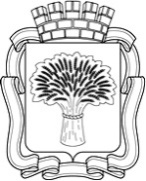 Российская ФедерацияАдминистрация города Канска
Красноярского краяПОСТАНОВЛЕНИЕРоссийская ФедерацияАдминистрация города Канска
Красноярского краяПОСТАНОВЛЕНИЕРоссийская ФедерацияАдминистрация города Канска
Красноярского краяПОСТАНОВЛЕНИЕРоссийская ФедерацияАдминистрация города Канска
Красноярского краяПОСТАНОВЛЕНИЕ30.12.2021 г.№1235№п/пФамилия, имя, отчествоДолжностьПолное наименование организацииПримечание №п/пФамилия, имя, отчествоДолжностьПолное наименование организацииПримечание 